Request for program extension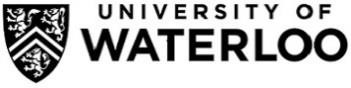 Use this form to:Request to continue studies beyond graduate program time limits.Instructions:Complete all sections applicable to you, then sign and date the form.Submit to your academic department. A communication will be sent to you from your academic department or Faculty informing you of the decision on your request to continue studies beyond term limits.Submit the form by the deadline identified below. If the form is not received by the specified date, you will be required to withdraw from your graduate program.Deadlines:This form must be received by your academic department by these dates (unless alternative dates specified by department):fall term – August 1		winter term – December 1		spring term – April 1For more information about this form and the extension process, review the Request for Program Extension form web page.Section 1: Student informationUniversity of Waterloo student identification number  	Last name(s) 	First name(s)  			 Email 	Program level:	master’s	doctoral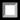 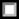 Faculty (e.g. Arts) 	Department or School (e.g. History) 			 Number of terms completed in current program 	Current registration status:	full-time	part-time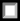 Section 2: Extension requestedEffective term:  fall	  winter	 spring	year  	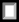 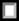 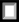 Extension:	first term	second term	third term	more than three terms, please specify:  	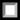 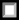 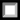 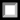 Please attach a separate document where you: 1) identify the rationale for your request to continue your studies beyond graduate program time limits and 2) provide plan for the completion of your degree requirements (including a timeline).Additionally, attach your most recent evaluation of progress and feedback (e.g., progress/activity report, advisory committee report).Student signature 	Date (mm/dd/yy)  	Section 3: Recommendations / Decisions Supervisor recommendation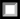 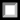 approved	not approvedSignature 	Date (mm/dd/yy)  	December 2020 – Graduate Studies and Postdoctoral Affairs	1 of 2Graduate Officer decision/recommendationapproved	not approvedSignature 	Date (mm/dd/yy)  	Associate Dean decision (if student is 3+ terms over program time limit)approved	 not approved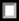 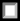 Signature 	Date (mm/dd/yy)  	December 2020 – Graduate Studies and Postdoctoral Affairs	2 of 2